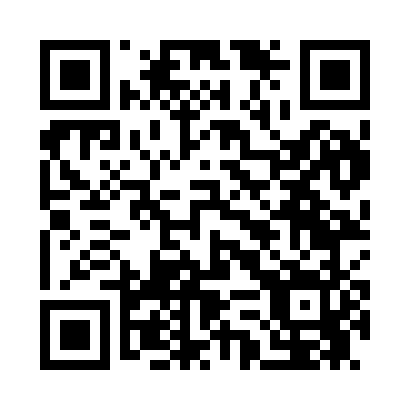 Prayer times for Montauk Beach, New York, USAMon 1 Jul 2024 - Wed 31 Jul 2024High Latitude Method: Angle Based RulePrayer Calculation Method: Islamic Society of North AmericaAsar Calculation Method: ShafiPrayer times provided by https://www.salahtimes.comDateDayFajrSunriseDhuhrAsrMaghribIsha1Mon3:405:2012:524:528:2410:042Tue3:415:2012:524:538:2410:033Wed3:415:2112:524:538:2410:034Thu3:425:2112:524:538:2310:025Fri3:435:2212:534:538:2310:026Sat3:445:2312:534:538:2310:017Sun3:455:2312:534:538:2210:018Mon3:465:2412:534:538:2210:009Tue3:475:2512:534:538:229:5910Wed3:485:2512:534:538:219:5911Thu3:495:2612:544:538:219:5812Fri3:505:2712:544:538:209:5713Sat3:515:2812:544:538:209:5614Sun3:525:2812:544:538:199:5515Mon3:535:2912:544:538:189:5416Tue3:545:3012:544:538:189:5317Wed3:555:3112:544:538:179:5218Thu3:575:3212:544:538:169:5119Fri3:585:3212:544:528:169:5020Sat3:595:3312:544:528:159:4921Sun4:005:3412:544:528:149:4822Mon4:025:3512:544:528:139:4623Tue4:035:3612:544:528:129:4524Wed4:045:3712:544:528:129:4425Thu4:065:3812:544:518:119:4326Fri4:075:3912:544:518:109:4127Sat4:085:4012:544:518:099:4028Sun4:105:4112:544:508:089:3829Mon4:115:4112:544:508:079:3730Tue4:125:4212:544:508:069:3631Wed4:145:4312:544:498:059:34